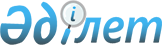 Об утверждении Инструкции о порядке предоставления геологических и/или горных отводов для разведки и добычи полезных ископаемых и пользования недрами в иных целях
					
			Утративший силу
			
			
		
					Приказ Заместителя Премьер-Министра Республики Казахстан - Министра индустрии и новых технологий Республики Казахстан от 18 апреля 2013 года № 126. Зарегистрирован в Министерстве юстиции Республики Казахстан 10 июня 2013 года № 8504. Утратил силу приказом и.о. Министра по инвестициям и развитию Республики Казахстан от 15 июня 2016 года № 488

      Сноска. Утратил силу приказом и.о. Министра по инвестициям и развитию РК от 15.06.2016 № 488.      В соответствии с пунктом 7 Правил определения исторических затрат и стоимости геологической информации, утвержденных постановлением Правительства Республики Казахстан от 10 февраля 2011 года № 120, ПРИКАЗЫВАЮ:



      1. Утвердить прилагаемую Инструкцию о порядке предоставления геологических и/или горных отводов для разведки и добычи полезных ископаемых и пользования недрами в иных целях.



      2. Комитету геологии и недропользования Министерства индустрии и новых технологий Республики Казахстан (Нурабаев Б.К.) обеспечить государственную регистрацию настоящего приказа в Министерстве юстиции Республики Казахстан и его последующее опубликование в средствах массовой информации.



      3. Признать утратившим силу приказ исполняющего обязанности Министра природных ресурсов и охраны окружающей среды Республики Казахстан от 16 февраля 2000 года № 74-П «Об утверждении Инструкции о порядке предоставления геологических и/или горных отводов для разведки и добычи полезных ископаемых и пользования недрами в иных целях» (зарегистрированный в Реестре государственной регистрации нормативных правовых актов за № 1087).



      4. Контроль за исполнением настоящего приказа возложить на вице-министра индустрии и новых технологий Республики Казахстан Сауранбаева Н.Е.



      5. Настоящий приказ вводится в действие по истечении десяти календарных дней после дня его первого официального опубликования.      Заместитель Премьер-Министра

      Республики Казахстан - Министр

      индустрии и новых технологий

      Республики Казахстан                       А. Исекешев      "СОГЛАСОВАНО"

      Министр нефти и газа 

      Республики Казахстан

      _____________ С. Мынбаев

      8 мая 2013 года

Утверждена            

приказом Заместителя        

Премьер - Министра        

Республики Казахстан - Министра

индустрии и новых         

технологий Республики Казахстан

от 18 апреля 2013 года № 126  

Инструкция

о порядке предоставления геологических и (или) горных отводов

для разведки и добычи полезных ископаемых и пользования

недрами в иных целях 

1. Общие положения

      1. Настоящая Инструкция о порядке предоставления геологических и (или) горных отводов для разведки и добычи полезных ископаемых и пользования недрами в иных целях (далее – Инструкция) разработана в целях реализации Закона Республики Казахстан «О недрах и недропользовании» от 24 июня 2010 года и пункта 7 Правил определения исторических затрат и стоимости геологической информации, утвержденных постановлением Правительства Республики Казахстан от 10 февраля 2011 года № 120, и детализирует порядок предоставления геологических и (или) горных отводов.



      2. Геологические и горные отводы на разведку и добычу предоставляются уполномоченным органом по изучению и использованию недр (далее - уполномоченный орган) победителю конкурса или лицу, которому предоставлено право недропользования без проведения конкурса. 

2. Предоставление геологических отводов

      3. Предоставление геологического отвода осуществляется в течение двадцати календарных дней со дня поступления заявления недропользователя, составляемого в произвольной форме.



      4. К заявлению прилагаются следующие документы:

      1) копия решения комиссии конкурса по предоставлению права недропользования или по протоколу проведения прямых переговоров без проведения конкурса;

      2) краткая геологическая характеристика; 

      3) географические координаты угловых точек с указанием общей площади отвода; 

      4) картограмма геологического отвода в масштабе, обеспечивающем наглядность.



      5. В случае не полного представления документов на предоставление геологического отвода, предусмотренного пунктом 4 настоящей Инструкции, обращение недропользователя остается без рассмотрения и возвращается заявителю с письменным мотивированным отказом в предоставлении геологического отвода в срок не позднее пяти календарных дней со дня его поступления. 



      6. Передача права недропользования является основанием переоформления геологического отвода. Переоформление отвода осуществляется без предоставления документов, указанных в подпунктах 2), 3), 4) пункта 4 к настоящей Инструкции. 

3. Предоставление горных отводов

      7. Заявитель предоставляет в уполномоченный орган заявку на предоставление горного отвода в произвольной форме.

      Предоставление горного отвода по форме согласно приложению 2 к настоящей Инструкции осуществляется не позднее двадцати календарных дней со дня поступления заявки заявителя.



      8. К заявке прилагаются следующие документы:

      1) копия решения комиссии конкурса по предоставлению права недропользования или по протоколу проведения прямых переговоров без проведения конкурса;

      2) проект горного отвода на добычу полезных ископаемых, оформленный согласно приложению 3 к настоящей Инструкции.



      9. В случае не полного представления документов на представление горного отвода, предусмотренных пунктом 8 настоящей Инструкции, обращение недропользователя остается без рассмотрения и возвращается заявителю с письменным мотивированным отказом в предоставлении горного отвода в срок не позднее пяти календарных дней со дня его поступления.



      10. Передача права недропользования является основанием переоформления горного отвода. Переоформление отвода осуществляется без предоставления проекта горного отвода, указанного в подпункте 2) пункта 8 настоящей Инструкции.



      11. Границы горного отвода на добычу твердых полезных ископаемых определяются контурами утвержденных запасов с учетом зон сдвижения горных пород, разноса бортов карьера и границ развития подземных горных выработок, расположения вскрывающих выработок. 



      12. Границы горного отвода на добычу техногенных минеральных образований определяются границами складирования образований, определенных топогеодезической съемкой.



      13. В границу горного отвода включаются имеющиеся гидрогеологические скважины, предназначенные для наблюдения за загрязнением подземных вод и водопритоками в карьер, и подземные горные выработки.



      14. Границы горного отвода на нефтяные и газовые месторождения определяются контурами утвержденных запасов, размещения эксплуатационных и нагнетательных скважин.



      15. В случае, если месторождение состоит из нескольких залежей, контуры утвержденных запасов которых не совпадают друг с другом в плане, допускается представление горного отвода с единым общим контуром отвода, охватывающего все залежи месторождения в целом.

      При разработке нефтяного и газового горизонтов на одной промышленной площадке двумя или более недропользователями, горные отводы оформляются на каждого недропользователя.

Приложение 1            

к Инструкции о порядке предоставления

геологических/горных отводов для   

для разведки и добычи полезных    

ископаемых и пользования      

недрами в иных целях       форма            

Приложение 1                  

к Контракту № _________            

на право недропользования            

____________________________            

(вид полезного ископаемого)            

____________________________            

(вид недропользования)               

от ________________ 20 ___ год рег.№ _______ 

            ГУ «КОМИТЕТ ГЕОЛОГИИ И НЕДРОПОЛЬЗОВАНИЯ»

            МИНИСТЕРСТВО ИНДУСТРИИ И НОВЫХ ТЕХНОЛОГИЙ

                      РЕСПУБЛИКИ КАЗАХСТАН                       ГЕОЛОГИЧЕСКИЙ ОТВОДПредоставлен ________________________ для осуществления операций по

                 (недропользователь)

недропользованию на ______________________________________________

                          (наименование участка недр (блоков)

на основании _____________________________________________________

                    (протокол прямых переговоров, решение

                 компетентного органа, дополнение к контракту)Геологический отвод расположен в _________________________________.

                                           (область, район)

Границы геологического отвода показаны на картограмме и обозначены

угловыми точками с № 1 по № ______________________________________.

                                    последующие номера точекПлощадь геологического отвода - __________________________ кв.км (м.)

                                        (цифра (прописью)

Глубина разведки (если определена Компетентным органом) __________ м.Руководитель органа _______________________________________________

                             Ф.И.О. руководителя, подпись, печать                                              г. Астана,

                                             месяц, год.

Приложение 2            

к Инструкции о порядке предоставления

геологических/горных отводов для   

для разведки и добычи полезных    

ископаемых и пользования      

недрами в иных целях       форма            

Приложение 2                  

к Контракту № _________            

на право недропользования            

____________________________            

(вид полезного ископаемого)            

____________________________            

(вид недропользования)               

от ________________ 20 ___ год рег.№ _______ 

            ГУ «КОМИТЕТ ГЕОЛОГИИ И НЕДРОПОЛЬЗОВАНИЯ»

            МИНИСТЕРСТВО ИНДУСТРИИ И НОВЫХ ТЕХНОЛОГИЙ

                      РЕСПУБЛИКИ КАЗАХСТАН                          ГОРНЫЙ ОТВОДПредоставлен ________________________ для осуществления операций по

                 (недропользователь)

недропользованию на ______________________________________________

                          (наименование участка недр (блоков)

на основании _____________________________________________________

                    (протокол прямых переговоров, решение

                 компетентного органа, дополнение к контракту)горный отвод расположен в _______________________________________.

                                           (область, район)

Границы геологического отвода показаны на картограмме и обозначены

угловыми точками с № 1 по № ______________________________________.

                                    последующие номера точекПлощадь горного отвода - __________________________ кв.км (м.)

                           (цифра (прописью)

Глубина разработки ______________________________________________ м.

                            Горизонт отработки, глубина,

                            геолого-стратиграфическая границаРуководитель органа _______________________________________________

                             Ф.И.О. руководителя, подпись, печать                                              г. Астана,

                                             месяц, год.

Приложение 3            

к Инструкции о порядке предоставления

геологических/горных отводов для   

для разведки и добычи полезных    

ископаемых и пользования      

недрами в иных целях        

Содержание проекта горного отвода на добычу полезных ископаемых

      1. Проект горного отвода составляется специализированной проектной организацией, имеющей лицензию на проектирование, и утверждается недропользователем.



      2. Проект горного отвода состоит из текстовой части и графических материалов, и предоставляется в бумажном и электронном виде. 



      3. Текстовая часть проекта горного отвода состоит из пояснительной записки и прилагаемых к тексту документов.



      4. В пояснительной записке указывается цель, для которой испрашивается горный отвод, и приводятся следующие данные:

      наименование организации, подготовившей проект горного отвода;

      общие сведения о территории испрашиваемого горного отвода (географическое и административное местоположение, размер площади, характер сельскохозяйственных и лесных угодий, застроенность, инфраструктура);

      краткая геологическая характеристика месторождения (размеры и элементы залегания пластов, рудных тел), геологическое строение, горнотехнические, гидрогеологические и инженерно-геологические условия, общие сведения о смежных горных отводах;

      разведанность месторождения, данные о количестве, качестве утвержденных запасов основных и совместно с ними залегающих полезных ископаемых отдельно по залежам, пластам, жилам, а при открытой разработке месторождения - также и вскрышных пород;

      расчеты (размер) площади и географические координаты угловых точек горного отвода;

      глубина разработки.



      5. К текстовой части проекта горного отвода прилагаются следующие документы:

      копия протокола Государственной комиссии по запасам (далее – ГКЗ) или межрегиональной комиссии по запасам полезных ископаемых (далее – МКЗ) об утверждении запасов полезных ископаемых с рекомендациями;

      оригинал экспертного заключения ГКЗ (или МКЗ) о состоянии запасов на время выдачи горного отвода;

      копия лицензии на проектирование;

      картограмма расположения горного отвода. Выполняется в масштабе, обеспечивающем наглядность.

      Текстовая часть проекта горного отвода представляется в твердом переплете, обеспечивающем длительное хранение.



      6. Графические материалы состоят из обзорной (ситуационной) схемы, топографической карты поверхности, геологических карт и разрезов.

      На топографической карте указываются площадь проекции горного отвода на горизонтальную плоскость, географические координаты угловых точек испрашиваемого горного отвода, глубина разработки (абсолютная отметка или геологическая граница), географические координаты центра месторождения.

      Масштаб топографического плана принимается в зависимости от размеров участка недр, намечаемого к использованию для добычи полезных ископаемых или иных целей, но позволяющий с достаточной точностью решать на них технические задачи и расчеты по определению границ горного отвода. Топографический план закрепляется подписью и печатью недропользователя.

      На геологических картах и разрезах указываются:

      геологическое строение месторождения и прилегающей территории, контуры залежей полезных ископаемых, их выходы на земную поверхность или под наносы, тектонические нарушения, места разрывов, выклинивании и других, непригодных для использования участков;

      гидрогеологические и инженерно-геологические условия месторождения и ближайшей к нему территории;

      контуры подсчета запасов полезных ископаемых, испрашиваемого горного отвода по площади и на глубину.



      7. В проекте горного отвода на добычу угля в геологических разрезах указываются все разведанные пласты с нанесением на них проектного контура горного отвода.

      На топографическом плане контуры горного отвода для добычи угля, состоящего из двух и более пластов, определяются по проекциям крайних угловых точек пластов с учетом углов сдвижения.



      8. В проекте горного отвода на добычу нефти и газа вместо геологической карты представляются структурные карты по каждому промышленному нефтяному или газовому горизонту, с указанием границ запасов в масштабе, позволяющем с достаточной точностью решать на них технические задачи и расчеты по определению границ горного отвода, план совместных контуров нефтегазоносности, а также увязанные со структурной картой геологические профили, на которых указываются глубины залегания продуктивных свит и горизонтов. На все структурные карты наносятся границы горного отвода и линии геологических профилей.



      9. Текстовая часть проекта горного отвода для добычи полезных ископаемых геолого-технологическими и другими нетрадиционными методами (подземное выщелачивание, подземная выплавка серы и т.д.) содержит краткую характеристику рудовмещающих пород, перекрывающих и подстилающих пластов, их фильтрационных свойств, изолированности от других водоносных горизонтов, а также характеристику применяемых реагентов для подземного выщелачивания и получаемых технологических растворов.



      10. Проект горного отвода для пользования недрами в целях, не связанных с разведкой и добычей полезных ископаемых, дополнительно к данным содержит:

      сведения о месторождениях полезных ископаемых, в местах залегания которых намечается строительство подземного сооружения, а также о горных работах и о смежных горных отводах, выданных для добычи полезных ископаемых и в целях, не связанных с добычей полезных ископаемых;

      в случае, если горный отвод испрашивается для использования отработанных горных выработок ликвидированной, законсервированной либо действующей организации по добыче полезных ископаемых, краткие сведения об этой организации, в том числе о схеме вскрытия и системе разработки месторождения, состоянии горных выработок и буровых скважин, подлежащих использованию;

      обоснование границ и расчет размеров горного отвода, которые производятся как по площади, так и по вертикальным отметкам с определением объема подземного пространства, включаемого в горный отвод.



      11. Для получения горного отвода для захоронения вредных веществ, радиоактивных отходов и сброса сточных вод в недра, в текстовой части проекта горного отвода необходимо указать наименование продукта, технологическое производство или процесс, в результате которого образуется продукт, его характеристика (полный химический состав, содержание токсичных компонентов, пожаро-взрывоопасность, растворимость, совместимость с другими веществами при хранении), характеристику системы транспортировки.



      12. Для получения горного отвода для подземного хранения нефти, газа и захоронения вредных веществ, радиоактивных отходов и сброса сточных вод в недра, к проекту горного отвода прилагаются структурные карты по кровле и подошве горизонта, намечаемого к использованию в указанных целях.

      На топографическом плане необходимо показать границы залегания месторождений полезных ископаемых.



      13. В проекты горных отводов на использование отработанных горных выработок ликвидированной, законсервированной или действующей организации по добыче полезных ископаемых включаются планы горных выработок этих организаций, на которых показываются выработки, намечаемые для использования.
					© 2012. РГП на ПХВ «Институт законодательства и правовой информации Республики Казахстан» Министерства юстиции Республики Казахстан
				Угловые

точкиКоординаты угловых точекКоординаты угловых точекКоординаты угловых точекКоординаты угловых точекКоординаты угловых точекКоординаты угловых точекУгловые

точкиСеверная широтаСеверная широтаСеверная широтаВосточная долготаВосточная долготаВосточная долготаУгловые

точкигр.мин.сек.гр.мин.сек.Угловые

точкиКоординаты угловых точекКоординаты угловых точекКоординаты угловых точекКоординаты угловых точекКоординаты угловых точекКоординаты угловых точекУгловые

точкиСеверная широтаСеверная широтаСеверная широтаВосточная долготаВосточная долготаВосточная долготаУгловые

точкигр.мин.сек.гр.мин.сек.